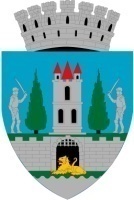 PROIECTHOTĂRÂREA NR.  ..............................privind aprobarea indicatorilor tehnico-economici pentru obiectivul de investiție: AMENAJARE PARCARE SUBTERANĂPE UN NIVEL ÎN PIAȚA LIBERTĂȚIIConsiliul Local al Municipiului Satu Mare întrunit în ședința ordinară din data de 28.04.2022,Analizând proiectul de hotărâre nr........................., referatul de aprobare al inițiatorului, înregistrat sub nr. 21.201/07.04.2022, raportul de specialitate comun al Direcției Economice și al Serviciului investiții, gospodărire-întreținere înregistrat sub nr. 21.203/07.04.2022, avizele comisiilor de specialitate ale Consiliului Local Satu Mare,Având în vedere procesul verbal al comisiei tehnico-economice nr. 20.718/06.04.2022;Luând în considerare:•	prevederile Hotărârii Guvernului României nr. 907 din 29 noiembrie 2016  privind etapele de elaborare și conținutul-cadru al documentațiilor tehnico-economice aferente obiectivelor/proiectelor de investiții finanțate din fonduri publice;•	prevederile  art. 44, alin. (1) și alin. (4) din Legea nr. 273 din 29 iunie 2006 privind finanțele publice locale, cu modificările și completările ulterioare;	Ținând seama de prevederile Legii nr.24/2000 privind normele de tehnică legislativă pentru elaborarea actelor normative, republicată, cu modificările și completările ulterioare, În baza prevederilor art. 129, alin. (2), lit. b), alin. (4) lit. d)  din O.U.G. nr. 57/2019 privind Codul administrativ, cu modificările și completările ulterioare, În temeiul prevederilor art. 196 alin. (1), lit. a) din O.U.G. nr. 57/2019 privind Codul administrativ, cu modificările și completările ulterioare, Adoptă prezentaH O T Ă R Â R EArt.1 Se aprobă indicatorii tehnico-economici pentru obiectivul  de investiţie:  AMENAJARE PARCARE SUBTERANĂ PE UN NIVEL ÎN PIAȚA LIBERTĂȚII conform ANEXEI 1, parte integrantă a prezentei hotărâri.Art.2. Cu ducerea la îndeplinire a prezentei hotărâri se încredințează Primarul Municipiului Satu Mare, Direcția economică și Serviciul investiții, gospodărire-întreținere din cadrul aparatului de specialitate al primarului municipiului Satu Mare. Art.3. Prezenta hotărâre se comunică, prin intermediul secretarului  general al Municipiului Satu Mare, în termenul prevăzut de lege, Primarului Municipiului Satu Mare, Instituției Prefectului-Județul Satu Mare, Serviciului investiții, gospodărire-întreținere și Direcției economice.INIŢIATOR PROIECTPRIMARKereskényi GáborAVIZATSECRETAR GENERALMihaela Maria RacolțaSzucs Zsigmond/ 2 ex.